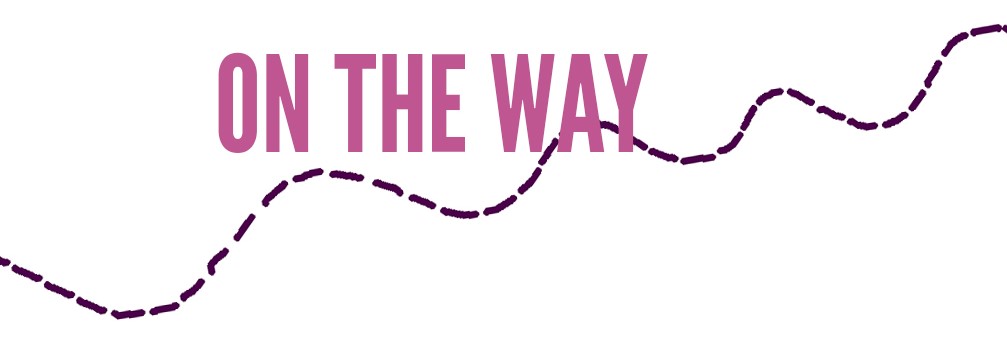 ON THE WAY PRAYERFaithful God, as you led your people of old,into a new and fruitful place,So lead us too today we pray.Show us the way to go,and help us on the way with the courage and the faithand the imagination that we needthat we may be the church that you truly called us to be.We ask this in the name of Jesus Christ our Lord.Amen.